              编号：           	填表时间：    年    月    日	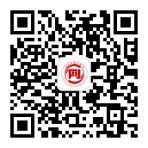 申请人基本情况姓  名姓  名姓  名性 别性 别性 别籍  贯籍  贯籍  贯籍  贯籍  贯申请人基本情况身份证号码身份证号码身份证号码文化程度文化程度文化程度政治面貌政治面貌政治面貌政治面貌政治面貌申请人基本情况企业职务企业职务企业职务家庭住址家庭住址家庭住址申请人基本情况移动电话移动电话移动电话办公电话办公电话办公电话申请人基本情况微信号微信号微信号E-mailE-mailE-mail企业基本情况企业名称企业名称企业名称法人代表法人代表法人代表企业基本情况注册资金注册资金注册资金股份比例股份比例股份比例场所面积场所面积   M2   M2   M2员工数量员工数量员工数量企业基本情况办公地址（主要）办公地址（主要）办公地址（主要）企业基本情况经营范围（简）经营范围（简）经营范围（简）企业基本情况是否有返乡投资是否有返乡投资是否有返乡投资在川项目或企业名称：在川项目或企业名称：在川项目或企业名称：在川项目或企业名称：在川项目或企业名称：在川项目或企业名称：在川项目或企业名称：在川项目或企业名称：在川项目或企业名称：在川项目或企业名称：在川项目或企业名称：在川项目或企业名称：在川项目或企业名称：在川项目或企业名称：在川项目或企业名称：在川项目或企业名称：企业基本情况工商、银行、税务诚信等级工商、银行、税务诚信等级工商、银行、税务诚信等级工商、银行、税务诚信等级工商、银行、税务诚信等级是否失信企业或人员：是否失信企业或人员：是否失信企业或人员：是否失信企业或人员：是否失信企业或人员：是否失信企业或人员：□是    □否□是    □否□是    □否申请人身份申请人身份□法人代表   □股东   □主要经营者    □自由执业/高层管理□法人代表   □股东   □主要经营者    □自由执业/高层管理□法人代表   □股东   □主要经营者    □自由执业/高层管理□法人代表   □股东   □主要经营者    □自由执业/高层管理□法人代表   □股东   □主要经营者    □自由执业/高层管理□法人代表   □股东   □主要经营者    □自由执业/高层管理□法人代表   □股东   □主要经营者    □自由执业/高层管理□法人代表   □股东   □主要经营者    □自由执业/高层管理□法人代表   □股东   □主要经营者    □自由执业/高层管理□法人代表   □股东   □主要经营者    □自由执业/高层管理□法人代表   □股东   □主要经营者    □自由执业/高层管理□法人代表   □股东   □主要经营者    □自由执业/高层管理□法人代表   □股东   □主要经营者    □自由执业/高层管理□法人代表   □股东   □主要经营者    □自由执业/高层管理□法人代表   □股东   □主要经营者    □自由执业/高层管理□法人代表   □股东   □主要经营者    □自由执业/高层管理□法人代表   □股东   □主要经营者    □自由执业/高层管理□法人代表   □股东   □主要经营者    □自由执业/高层管理申请会员级别申请会员级别□会长 □执行会长 □常务副会长  □副会长   □理事   □会员  1、会长级：8万元/届/5年  会长（8万元/届/5年      另：每年赞助10万元活动经费）；执行会长（8万元/届/5年  另：每年赞助2万元活动经费）；常务副会长（8万元/届/5年） 2、副会长级：4万元/届/5年3、理事级：6000元/届/5年 4、会员级：4000元/届/5年 □会长 □执行会长 □常务副会长  □副会长   □理事   □会员  1、会长级：8万元/届/5年  会长（8万元/届/5年      另：每年赞助10万元活动经费）；执行会长（8万元/届/5年  另：每年赞助2万元活动经费）；常务副会长（8万元/届/5年） 2、副会长级：4万元/届/5年3、理事级：6000元/届/5年 4、会员级：4000元/届/5年 □会长 □执行会长 □常务副会长  □副会长   □理事   □会员  1、会长级：8万元/届/5年  会长（8万元/届/5年      另：每年赞助10万元活动经费）；执行会长（8万元/届/5年  另：每年赞助2万元活动经费）；常务副会长（8万元/届/5年） 2、副会长级：4万元/届/5年3、理事级：6000元/届/5年 4、会员级：4000元/届/5年 □会长 □执行会长 □常务副会长  □副会长   □理事   □会员  1、会长级：8万元/届/5年  会长（8万元/届/5年      另：每年赞助10万元活动经费）；执行会长（8万元/届/5年  另：每年赞助2万元活动经费）；常务副会长（8万元/届/5年） 2、副会长级：4万元/届/5年3、理事级：6000元/届/5年 4、会员级：4000元/届/5年 □会长 □执行会长 □常务副会长  □副会长   □理事   □会员  1、会长级：8万元/届/5年  会长（8万元/届/5年      另：每年赞助10万元活动经费）；执行会长（8万元/届/5年  另：每年赞助2万元活动经费）；常务副会长（8万元/届/5年） 2、副会长级：4万元/届/5年3、理事级：6000元/届/5年 4、会员级：4000元/届/5年 □会长 □执行会长 □常务副会长  □副会长   □理事   □会员  1、会长级：8万元/届/5年  会长（8万元/届/5年      另：每年赞助10万元活动经费）；执行会长（8万元/届/5年  另：每年赞助2万元活动经费）；常务副会长（8万元/届/5年） 2、副会长级：4万元/届/5年3、理事级：6000元/届/5年 4、会员级：4000元/届/5年 □会长 □执行会长 □常务副会长  □副会长   □理事   □会员  1、会长级：8万元/届/5年  会长（8万元/届/5年      另：每年赞助10万元活动经费）；执行会长（8万元/届/5年  另：每年赞助2万元活动经费）；常务副会长（8万元/届/5年） 2、副会长级：4万元/届/5年3、理事级：6000元/届/5年 4、会员级：4000元/届/5年 □会长 □执行会长 □常务副会长  □副会长   □理事   □会员  1、会长级：8万元/届/5年  会长（8万元/届/5年      另：每年赞助10万元活动经费）；执行会长（8万元/届/5年  另：每年赞助2万元活动经费）；常务副会长（8万元/届/5年） 2、副会长级：4万元/届/5年3、理事级：6000元/届/5年 4、会员级：4000元/届/5年 □会长 □执行会长 □常务副会长  □副会长   □理事   □会员  1、会长级：8万元/届/5年  会长（8万元/届/5年      另：每年赞助10万元活动经费）；执行会长（8万元/届/5年  另：每年赞助2万元活动经费）；常务副会长（8万元/届/5年） 2、副会长级：4万元/届/5年3、理事级：6000元/届/5年 4、会员级：4000元/届/5年 □会长 □执行会长 □常务副会长  □副会长   □理事   □会员  1、会长级：8万元/届/5年  会长（8万元/届/5年      另：每年赞助10万元活动经费）；执行会长（8万元/届/5年  另：每年赞助2万元活动经费）；常务副会长（8万元/届/5年） 2、副会长级：4万元/届/5年3、理事级：6000元/届/5年 4、会员级：4000元/届/5年 □会长 □执行会长 □常务副会长  □副会长   □理事   □会员  1、会长级：8万元/届/5年  会长（8万元/届/5年      另：每年赞助10万元活动经费）；执行会长（8万元/届/5年  另：每年赞助2万元活动经费）；常务副会长（8万元/届/5年） 2、副会长级：4万元/届/5年3、理事级：6000元/届/5年 4、会员级：4000元/届/5年 □会长 □执行会长 □常务副会长  □副会长   □理事   □会员  1、会长级：8万元/届/5年  会长（8万元/届/5年      另：每年赞助10万元活动经费）；执行会长（8万元/届/5年  另：每年赞助2万元活动经费）；常务副会长（8万元/届/5年） 2、副会长级：4万元/届/5年3、理事级：6000元/届/5年 4、会员级：4000元/届/5年 □会长 □执行会长 □常务副会长  □副会长   □理事   □会员  1、会长级：8万元/届/5年  会长（8万元/届/5年      另：每年赞助10万元活动经费）；执行会长（8万元/届/5年  另：每年赞助2万元活动经费）；常务副会长（8万元/届/5年） 2、副会长级：4万元/届/5年3、理事级：6000元/届/5年 4、会员级：4000元/届/5年 □会长 □执行会长 □常务副会长  □副会长   □理事   □会员  1、会长级：8万元/届/5年  会长（8万元/届/5年      另：每年赞助10万元活动经费）；执行会长（8万元/届/5年  另：每年赞助2万元活动经费）；常务副会长（8万元/届/5年） 2、副会长级：4万元/届/5年3、理事级：6000元/届/5年 4、会员级：4000元/届/5年 □会长 □执行会长 □常务副会长  □副会长   □理事   □会员  1、会长级：8万元/届/5年  会长（8万元/届/5年      另：每年赞助10万元活动经费）；执行会长（8万元/届/5年  另：每年赞助2万元活动经费）；常务副会长（8万元/届/5年） 2、副会长级：4万元/届/5年3、理事级：6000元/届/5年 4、会员级：4000元/届/5年 □会长 □执行会长 □常务副会长  □副会长   □理事   □会员  1、会长级：8万元/届/5年  会长（8万元/届/5年      另：每年赞助10万元活动经费）；执行会长（8万元/届/5年  另：每年赞助2万元活动经费）；常务副会长（8万元/届/5年） 2、副会长级：4万元/届/5年3、理事级：6000元/届/5年 4、会员级：4000元/届/5年 □会长 □执行会长 □常务副会长  □副会长   □理事   □会员  1、会长级：8万元/届/5年  会长（8万元/届/5年      另：每年赞助10万元活动经费）；执行会长（8万元/届/5年  另：每年赞助2万元活动经费）；常务副会长（8万元/届/5年） 2、副会长级：4万元/届/5年3、理事级：6000元/届/5年 4、会员级：4000元/届/5年 □会长 □执行会长 □常务副会长  □副会长   □理事   □会员  1、会长级：8万元/届/5年  会长（8万元/届/5年      另：每年赞助10万元活动经费）；执行会长（8万元/届/5年  另：每年赞助2万元活动经费）；常务副会长（8万元/届/5年） 2、副会长级：4万元/届/5年3、理事级：6000元/届/5年 4、会员级：4000元/届/5年 申请会员级别申请会员级别介绍人会费金额会费金额选择会费缴纳方式选择会费缴纳方式选择会费缴纳方式入会申请入会申请本人已了解《福建省四川商会章程》，自愿加入商会，遵守《章程》规定、《诚信公约》，按时缴纳会费。本人承诺对以上的内容负责。   申请人签名（单位盖章）： 本人已了解《福建省四川商会章程》，自愿加入商会，遵守《章程》规定、《诚信公约》，按时缴纳会费。本人承诺对以上的内容负责。   申请人签名（单位盖章）： 本人已了解《福建省四川商会章程》，自愿加入商会，遵守《章程》规定、《诚信公约》，按时缴纳会费。本人承诺对以上的内容负责。   申请人签名（单位盖章）： 本人已了解《福建省四川商会章程》，自愿加入商会，遵守《章程》规定、《诚信公约》，按时缴纳会费。本人承诺对以上的内容负责。   申请人签名（单位盖章）： 本人已了解《福建省四川商会章程》，自愿加入商会，遵守《章程》规定、《诚信公约》，按时缴纳会费。本人承诺对以上的内容负责。   申请人签名（单位盖章）： 本人已了解《福建省四川商会章程》，自愿加入商会，遵守《章程》规定、《诚信公约》，按时缴纳会费。本人承诺对以上的内容负责。   申请人签名（单位盖章）： 本人已了解《福建省四川商会章程》，自愿加入商会，遵守《章程》规定、《诚信公约》，按时缴纳会费。本人承诺对以上的内容负责。   申请人签名（单位盖章）： 本人已了解《福建省四川商会章程》，自愿加入商会，遵守《章程》规定、《诚信公约》，按时缴纳会费。本人承诺对以上的内容负责。   申请人签名（单位盖章）： 本人已了解《福建省四川商会章程》，自愿加入商会，遵守《章程》规定、《诚信公约》，按时缴纳会费。本人承诺对以上的内容负责。   申请人签名（单位盖章）： 本人已了解《福建省四川商会章程》，自愿加入商会，遵守《章程》规定、《诚信公约》，按时缴纳会费。本人承诺对以上的内容负责。   申请人签名（单位盖章）： 本人已了解《福建省四川商会章程》，自愿加入商会，遵守《章程》规定、《诚信公约》，按时缴纳会费。本人承诺对以上的内容负责。   申请人签名（单位盖章）： 本人已了解《福建省四川商会章程》，自愿加入商会，遵守《章程》规定、《诚信公约》，按时缴纳会费。本人承诺对以上的内容负责。   申请人签名（单位盖章）： 本人已了解《福建省四川商会章程》，自愿加入商会，遵守《章程》规定、《诚信公约》，按时缴纳会费。本人承诺对以上的内容负责。   申请人签名（单位盖章）： 本人已了解《福建省四川商会章程》，自愿加入商会，遵守《章程》规定、《诚信公约》，按时缴纳会费。本人承诺对以上的内容负责。   申请人签名（单位盖章）： 本人已了解《福建省四川商会章程》，自愿加入商会，遵守《章程》规定、《诚信公约》，按时缴纳会费。本人承诺对以上的内容负责。   申请人签名（单位盖章）： 本人已了解《福建省四川商会章程》，自愿加入商会，遵守《章程》规定、《诚信公约》，按时缴纳会费。本人承诺对以上的内容负责。   申请人签名（单位盖章）： 本人已了解《福建省四川商会章程》，自愿加入商会，遵守《章程》规定、《诚信公约》，按时缴纳会费。本人承诺对以上的内容负责。   申请人签名（单位盖章）： 本人已了解《福建省四川商会章程》，自愿加入商会，遵守《章程》规定、《诚信公约》，按时缴纳会费。本人承诺对以上的内容负责。   申请人签名（单位盖章）： 审核意见审核意见附材料附材料所有申请人需身份证复印件1份并签本人姓名、盖公章，1寸电子版彩色照片；另：(1)法人代表、股东：需准备营业执照1份并盖章、签法人代表名字；(2)主要经营者：需准备营业执照1份并盖章，并出具《法人委托书》（盖章）；(3) 副会长以上职务：另需填写《社会团体负责人备案表》一式3份，签名并加盖公章。(4) 自由执业者、高管：需复印资质证书1份并签名；个人简历，并有理事以上会员推荐。所有申请人需身份证复印件1份并签本人姓名、盖公章，1寸电子版彩色照片；另：(1)法人代表、股东：需准备营业执照1份并盖章、签法人代表名字；(2)主要经营者：需准备营业执照1份并盖章，并出具《法人委托书》（盖章）；(3) 副会长以上职务：另需填写《社会团体负责人备案表》一式3份，签名并加盖公章。(4) 自由执业者、高管：需复印资质证书1份并签名；个人简历，并有理事以上会员推荐。所有申请人需身份证复印件1份并签本人姓名、盖公章，1寸电子版彩色照片；另：(1)法人代表、股东：需准备营业执照1份并盖章、签法人代表名字；(2)主要经营者：需准备营业执照1份并盖章，并出具《法人委托书》（盖章）；(3) 副会长以上职务：另需填写《社会团体负责人备案表》一式3份，签名并加盖公章。(4) 自由执业者、高管：需复印资质证书1份并签名；个人简历，并有理事以上会员推荐。所有申请人需身份证复印件1份并签本人姓名、盖公章，1寸电子版彩色照片；另：(1)法人代表、股东：需准备营业执照1份并盖章、签法人代表名字；(2)主要经营者：需准备营业执照1份并盖章，并出具《法人委托书》（盖章）；(3) 副会长以上职务：另需填写《社会团体负责人备案表》一式3份，签名并加盖公章。(4) 自由执业者、高管：需复印资质证书1份并签名；个人简历，并有理事以上会员推荐。所有申请人需身份证复印件1份并签本人姓名、盖公章，1寸电子版彩色照片；另：(1)法人代表、股东：需准备营业执照1份并盖章、签法人代表名字；(2)主要经营者：需准备营业执照1份并盖章，并出具《法人委托书》（盖章）；(3) 副会长以上职务：另需填写《社会团体负责人备案表》一式3份，签名并加盖公章。(4) 自由执业者、高管：需复印资质证书1份并签名；个人简历，并有理事以上会员推荐。所有申请人需身份证复印件1份并签本人姓名、盖公章，1寸电子版彩色照片；另：(1)法人代表、股东：需准备营业执照1份并盖章、签法人代表名字；(2)主要经营者：需准备营业执照1份并盖章，并出具《法人委托书》（盖章）；(3) 副会长以上职务：另需填写《社会团体负责人备案表》一式3份，签名并加盖公章。(4) 自由执业者、高管：需复印资质证书1份并签名；个人简历，并有理事以上会员推荐。所有申请人需身份证复印件1份并签本人姓名、盖公章，1寸电子版彩色照片；另：(1)法人代表、股东：需准备营业执照1份并盖章、签法人代表名字；(2)主要经营者：需准备营业执照1份并盖章，并出具《法人委托书》（盖章）；(3) 副会长以上职务：另需填写《社会团体负责人备案表》一式3份，签名并加盖公章。(4) 自由执业者、高管：需复印资质证书1份并签名；个人简历，并有理事以上会员推荐。所有申请人需身份证复印件1份并签本人姓名、盖公章，1寸电子版彩色照片；另：(1)法人代表、股东：需准备营业执照1份并盖章、签法人代表名字；(2)主要经营者：需准备营业执照1份并盖章，并出具《法人委托书》（盖章）；(3) 副会长以上职务：另需填写《社会团体负责人备案表》一式3份，签名并加盖公章。(4) 自由执业者、高管：需复印资质证书1份并签名；个人简历，并有理事以上会员推荐。所有申请人需身份证复印件1份并签本人姓名、盖公章，1寸电子版彩色照片；另：(1)法人代表、股东：需准备营业执照1份并盖章、签法人代表名字；(2)主要经营者：需准备营业执照1份并盖章，并出具《法人委托书》（盖章）；(3) 副会长以上职务：另需填写《社会团体负责人备案表》一式3份，签名并加盖公章。(4) 自由执业者、高管：需复印资质证书1份并签名；个人简历，并有理事以上会员推荐。所有申请人需身份证复印件1份并签本人姓名、盖公章，1寸电子版彩色照片；另：(1)法人代表、股东：需准备营业执照1份并盖章、签法人代表名字；(2)主要经营者：需准备营业执照1份并盖章，并出具《法人委托书》（盖章）；(3) 副会长以上职务：另需填写《社会团体负责人备案表》一式3份，签名并加盖公章。(4) 自由执业者、高管：需复印资质证书1份并签名；个人简历，并有理事以上会员推荐。所有申请人需身份证复印件1份并签本人姓名、盖公章，1寸电子版彩色照片；另：(1)法人代表、股东：需准备营业执照1份并盖章、签法人代表名字；(2)主要经营者：需准备营业执照1份并盖章，并出具《法人委托书》（盖章）；(3) 副会长以上职务：另需填写《社会团体负责人备案表》一式3份，签名并加盖公章。(4) 自由执业者、高管：需复印资质证书1份并签名；个人简历，并有理事以上会员推荐。所有申请人需身份证复印件1份并签本人姓名、盖公章，1寸电子版彩色照片；另：(1)法人代表、股东：需准备营业执照1份并盖章、签法人代表名字；(2)主要经营者：需准备营业执照1份并盖章，并出具《法人委托书》（盖章）；(3) 副会长以上职务：另需填写《社会团体负责人备案表》一式3份，签名并加盖公章。(4) 自由执业者、高管：需复印资质证书1份并签名；个人简历，并有理事以上会员推荐。所有申请人需身份证复印件1份并签本人姓名、盖公章，1寸电子版彩色照片；另：(1)法人代表、股东：需准备营业执照1份并盖章、签法人代表名字；(2)主要经营者：需准备营业执照1份并盖章，并出具《法人委托书》（盖章）；(3) 副会长以上职务：另需填写《社会团体负责人备案表》一式3份，签名并加盖公章。(4) 自由执业者、高管：需复印资质证书1份并签名；个人简历，并有理事以上会员推荐。所有申请人需身份证复印件1份并签本人姓名、盖公章，1寸电子版彩色照片；另：(1)法人代表、股东：需准备营业执照1份并盖章、签法人代表名字；(2)主要经营者：需准备营业执照1份并盖章，并出具《法人委托书》（盖章）；(3) 副会长以上职务：另需填写《社会团体负责人备案表》一式3份，签名并加盖公章。(4) 自由执业者、高管：需复印资质证书1份并签名；个人简历，并有理事以上会员推荐。所有申请人需身份证复印件1份并签本人姓名、盖公章，1寸电子版彩色照片；另：(1)法人代表、股东：需准备营业执照1份并盖章、签法人代表名字；(2)主要经营者：需准备营业执照1份并盖章，并出具《法人委托书》（盖章）；(3) 副会长以上职务：另需填写《社会团体负责人备案表》一式3份，签名并加盖公章。(4) 自由执业者、高管：需复印资质证书1份并签名；个人简历，并有理事以上会员推荐。所有申请人需身份证复印件1份并签本人姓名、盖公章，1寸电子版彩色照片；另：(1)法人代表、股东：需准备营业执照1份并盖章、签法人代表名字；(2)主要经营者：需准备营业执照1份并盖章，并出具《法人委托书》（盖章）；(3) 副会长以上职务：另需填写《社会团体负责人备案表》一式3份，签名并加盖公章。(4) 自由执业者、高管：需复印资质证书1份并签名；个人简历，并有理事以上会员推荐。所有申请人需身份证复印件1份并签本人姓名、盖公章，1寸电子版彩色照片；另：(1)法人代表、股东：需准备营业执照1份并盖章、签法人代表名字；(2)主要经营者：需准备营业执照1份并盖章，并出具《法人委托书》（盖章）；(3) 副会长以上职务：另需填写《社会团体负责人备案表》一式3份，签名并加盖公章。(4) 自由执业者、高管：需复印资质证书1份并签名；个人简历，并有理事以上会员推荐。所有申请人需身份证复印件1份并签本人姓名、盖公章，1寸电子版彩色照片；另：(1)法人代表、股东：需准备营业执照1份并盖章、签法人代表名字；(2)主要经营者：需准备营业执照1份并盖章，并出具《法人委托书》（盖章）；(3) 副会长以上职务：另需填写《社会团体负责人备案表》一式3份，签名并加盖公章。(4) 自由执业者、高管：需复印资质证书1份并签名；个人简历，并有理事以上会员推荐。会费缴纳会费缴纳户名：福建省四川商会  开户行：中国工商银行厦门江头支行  账号：4100022919200052717户名：福建省四川商会  开户行：中国工商银行厦门江头支行  账号：4100022919200052717户名：福建省四川商会  开户行：中国工商银行厦门江头支行  账号：4100022919200052717户名：福建省四川商会  开户行：中国工商银行厦门江头支行  账号：4100022919200052717户名：福建省四川商会  开户行：中国工商银行厦门江头支行  账号：4100022919200052717户名：福建省四川商会  开户行：中国工商银行厦门江头支行  账号：4100022919200052717户名：福建省四川商会  开户行：中国工商银行厦门江头支行  账号：4100022919200052717户名：福建省四川商会  开户行：中国工商银行厦门江头支行  账号：4100022919200052717户名：福建省四川商会  开户行：中国工商银行厦门江头支行  账号：4100022919200052717户名：福建省四川商会  开户行：中国工商银行厦门江头支行  账号：4100022919200052717户名：福建省四川商会  开户行：中国工商银行厦门江头支行  账号：4100022919200052717户名：福建省四川商会  开户行：中国工商银行厦门江头支行  账号：4100022919200052717户名：福建省四川商会  开户行：中国工商银行厦门江头支行  账号：4100022919200052717户名：福建省四川商会  开户行：中国工商银行厦门江头支行  账号：4100022919200052717户名：福建省四川商会  开户行：中国工商银行厦门江头支行  账号：4100022919200052717户名：福建省四川商会  开户行：中国工商银行厦门江头支行  账号：4100022919200052717户名：福建省四川商会  开户行：中国工商银行厦门江头支行  账号：4100022919200052717户名：福建省四川商会  开户行：中国工商银行厦门江头支行  账号：4100022919200052717联系方式联系方式地址：厦门市嘉禾路339号四川大厦507室    电话：0592-8060608   邮箱：344242734@qq.com  地址：厦门市嘉禾路339号四川大厦507室    电话：0592-8060608   邮箱：344242734@qq.com  地址：厦门市嘉禾路339号四川大厦507室    电话：0592-8060608   邮箱：344242734@qq.com  地址：厦门市嘉禾路339号四川大厦507室    电话：0592-8060608   邮箱：344242734@qq.com  地址：厦门市嘉禾路339号四川大厦507室    电话：0592-8060608   邮箱：344242734@qq.com  地址：厦门市嘉禾路339号四川大厦507室    电话：0592-8060608   邮箱：344242734@qq.com  地址：厦门市嘉禾路339号四川大厦507室    电话：0592-8060608   邮箱：344242734@qq.com  地址：厦门市嘉禾路339号四川大厦507室    电话：0592-8060608   邮箱：344242734@qq.com  地址：厦门市嘉禾路339号四川大厦507室    电话：0592-8060608   邮箱：344242734@qq.com  地址：厦门市嘉禾路339号四川大厦507室    电话：0592-8060608   邮箱：344242734@qq.com  地址：厦门市嘉禾路339号四川大厦507室    电话：0592-8060608   邮箱：344242734@qq.com  地址：厦门市嘉禾路339号四川大厦507室    电话：0592-8060608   邮箱：344242734@qq.com  地址：厦门市嘉禾路339号四川大厦507室    电话：0592-8060608   邮箱：344242734@qq.com  地址：厦门市嘉禾路339号四川大厦507室    电话：0592-8060608   邮箱：344242734@qq.com  地址：厦门市嘉禾路339号四川大厦507室    电话：0592-8060608   邮箱：344242734@qq.com  地址：厦门市嘉禾路339号四川大厦507室    电话：0592-8060608   邮箱：344242734@qq.com  地址：厦门市嘉禾路339号四川大厦507室    电话：0592-8060608   邮箱：344242734@qq.com  地址：厦门市嘉禾路339号四川大厦507室    电话：0592-8060608   邮箱：344242734@qq.com  